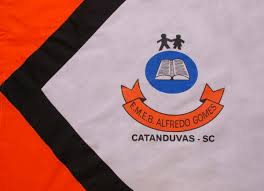 Escola Municipal de Educação Básica Alfredo GomesCatanduvas, NOVEMBRO DE 2020.Diretora: Ivania Ap. Nora Assessora Técnica Pedagógica: Simone Andréa CarlAssessora Técnica Administrativa: Tania N. de ÁvilaProfessora: Marlí BobellaTurma: 4º ano matutinoATIVIDADES DE CIÊNCIAS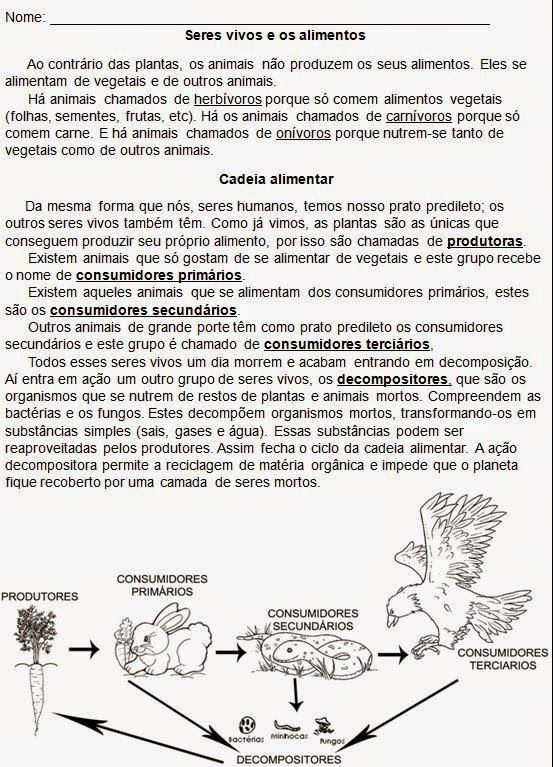 Exemplos de cadeias alimentaresAs cadeias alimentares são representadas de acordo com o ecossistema. Neste caso, os principais tipos são:Cadeia alimentar aquática 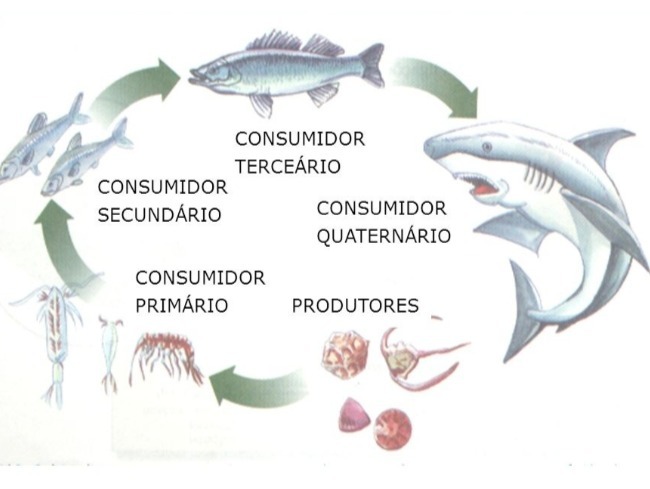 Cadeia alimentar terrestre
 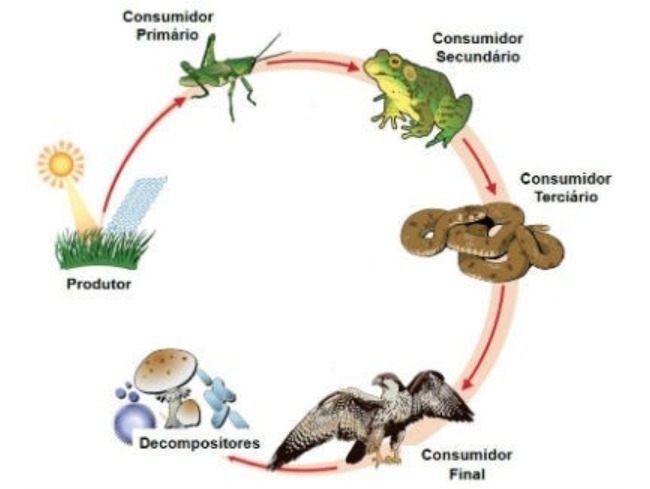 Cadeia alimentar humana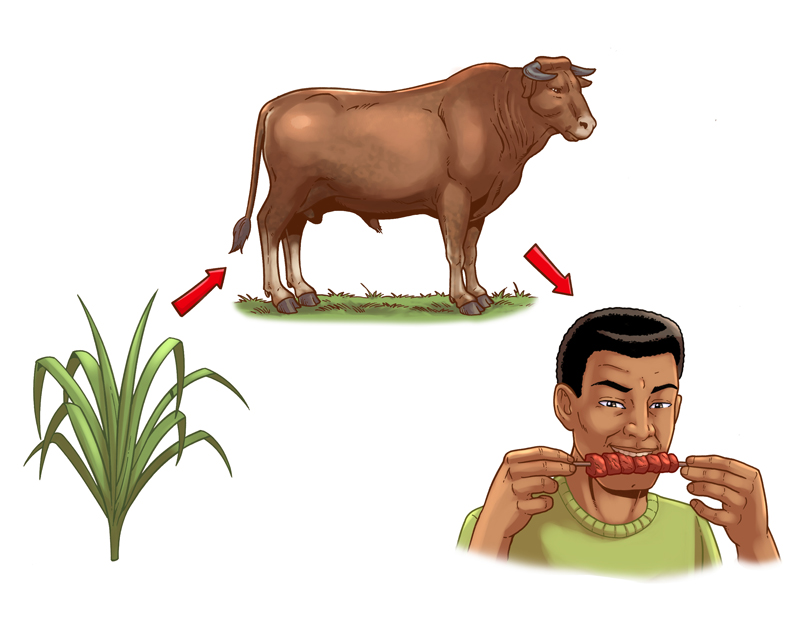 Agora traduza a carta em seu caderno.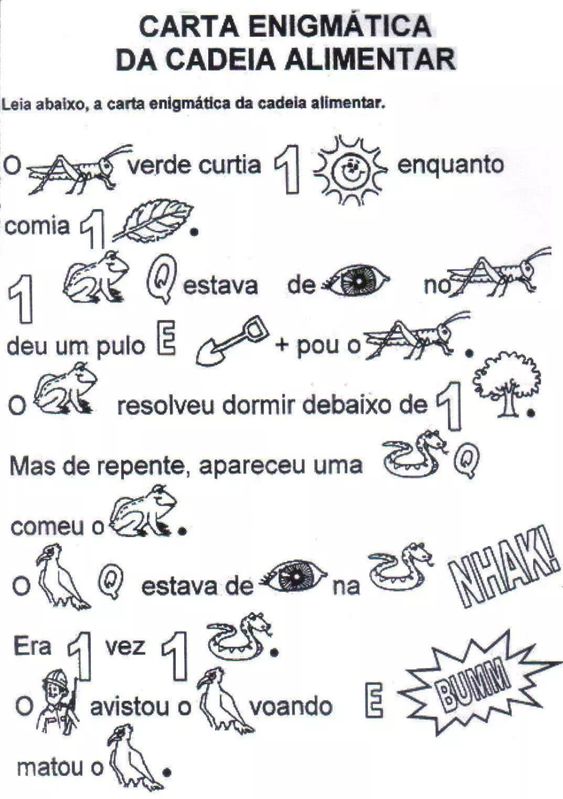 Matemática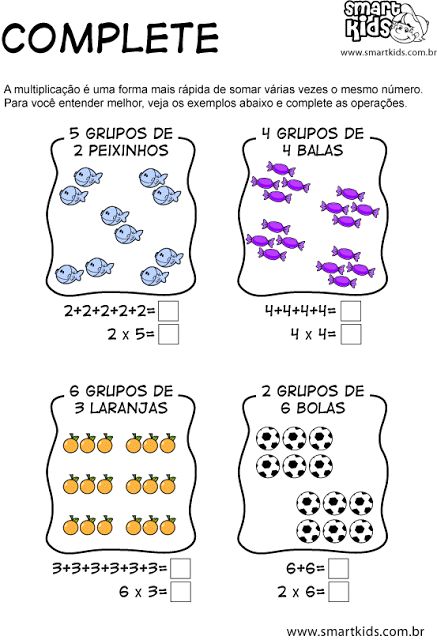 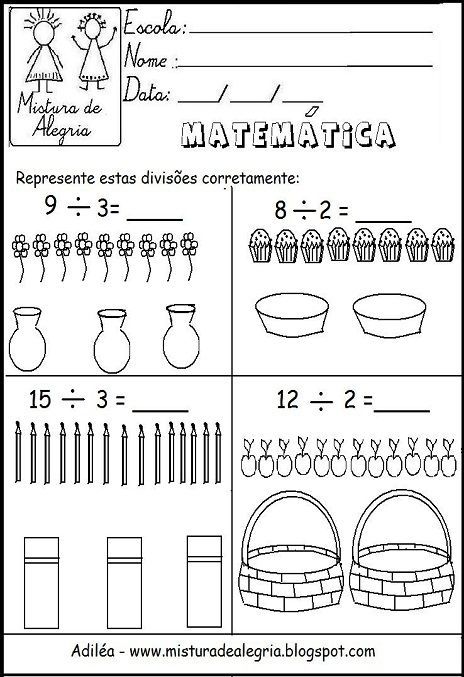 